HAYWARD AREA RECREATION and PARK DISTRICT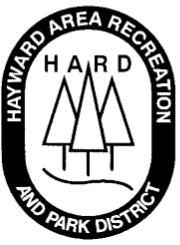 1099 “E” Street, Hayward, CA 94541 (510) 881-6700REGISTRATION FORM – 2024 SENIOR SOFTBALLHayward Area Recreation and Park District Liability Agreement, Waiver and Release I have carefully read the description of activities for which I/We are registering and in consideration for being permitted by the Hayward Area Recreation and Park District to participate in the activity described on this form I hereby waive, release and discharge any and all claims for damages for personal injury, death or property damage which I may have, or which may hereafter occur to me as a result of participation in said activity.  This release is intended to discharge in advance the Hayward Area Recreation and Park District (it’s officers, employees, and agents from any, and all liability arising out of or connected in any way with my participation in said activity, even though that liability may arise out of negligence or carelessness on the part of the person or entities mentioned above.  It is understood that this activity involves an element of risk and danger of accidents and knowing these risks I hereby assume those risks. It is further agreed that this waiver, release and assumption of risk is to be binding on my heirs and assigns.  I agree to indemnify and hold the above persons or entities free and harmless from any loss, liability, damage, cost, or expense which they may incur as the result of my death or injury or property damage that I may sustain while participating in said activity. I HAVE CAREFULLY READ THIS AGREEMENT, WAIVER AND RELEASE AND FULLY UNDERSTAND ITS CONTENTS.  I AM AWARE THAT THIS IS A RELEASE OF LIABILTY AND A CONTRACT BETWEEN MYSELF AND THE HAYWARD AREA RECREATION AND PARK DISTRICT AND I SIGN IT OF MY OWN FREE WILL.  (MUST BE SIGNED PRIOR TO PLAYING SOFTBALL)_____________________________________________________________________________________Check the Leagues you will be playing in for 2024:            50+         60 +          70+                                                                                                                          Thursdays  Tuesdays   Wednesdays                   Please note below if you will need to leave games early or any other special requests. Type in the blanks, print a copy, sign, date and mail with payment to:  Don Keller, 25900 Fairview Ave. Hayward, CA 94542Make Check Payable to:  HSS    Payment required prior to the draft.       BELOW FOR REGISTRAR USE ONLYReview 2023 Rules on HARD Website (hardseniorsoftball.com)NAME:      BIRTH DATE:      SEX:    M    F ADDRESS:      CITY & ZIP:          CITY & ZIP:          EMAIL ADDRESS:      TELEPHONE:      TELEPHONE:      EMERGENCY CONTACT:       EMERGENCY PHONE:      EMERGENCY PHONE:      SIGNATURE                                                                                                                       Date           HARD               SENIOR SOFTBALL   HARDResidentsNON-HARD ResidentsNOTICE: HARD Residents are those living in    Hayward, Castro Valley or San Lorenzo.50+ League Only   $85.00   $95.00DUE: (NLT) March 8, 2024, or pay in person at the February 15, League General Meeting at:San Felipe Park, 2058 “D” St. Hayward, CASTARTING AT 10:00 AM60+ League Only   $85.00   $95.00DUE: (NLT) March 8, 2024, or pay in person at the February 15, League General Meeting at:San Felipe Park, 2058 “D” St. Hayward, CASTARTING AT 10:00 AM70+ League Only   $85.00   $95.00DUE: (NLT) March 8, 2024, or pay in person at the February 15, League General Meeting at:San Felipe Park, 2058 “D” St. Hayward, CASTARTING AT 10:00 AMAny (2) Leagues   $150.00  $160.00How many games do you expect            to miss in 2024 Season?      All (3) Leagues  $170.00  $180.00How many games do you expect            to miss in 2024 Season?      List dates you know you will be missing:      	List dates you know you will be missing:      	List dates you know you will be missing:      	List dates you know you will be missing:      	Reg#Date Paid     /     /Amount Paid $CK#Cash $Recd. By.